ЕПИДЕМИОЛОГИЧНА ОБСТАНОВКА ЗА ОБЛАСТ ДОБРИЧ През периода са регистрирани общо 188 случая на заразни заболявания, от които: 165 случая на грип и остри респираторни заболявания (ОРЗ).Общата заболяемост от грип и ОРЗ за областта е 208,15 %оо на 10000 души.     Регистрирани остри респираторни заболявания (ОРЗ) по възрастови групи през периода: 3 регистрирани случая на заболели от COVID-19. Заболяемост за областта за 14 дни на 100000 жители към 23.01.2023г. – 7,17 %000 при 23,54 %000 за РБългария.19 случая на въздушно-капкова инфекция – 8 на варицела, 9 на скарлатина и 2 на туберкулоза;1 случай на чревна инфекция -  колиентерит.На територията на област Добрич през отчетния период няма регистрирани хранителни взривове.ДИРЕКЦИЯ „НАДЗОР НА ЗАРАЗНИТЕ БОЛЕСТИ”Извършени епидемиологични проучвания на регистрирани заразни болести - 23 бр.Лабораторен контрол на противоепидемичния режим в лечебни заведения за болнична и извънболнична медицинска помощ – 46 паразитологични проби с 4 положителни резултата.ДИРЕКЦИЯ „МЕДИЦИНСКИ ДЕЙНОСТИ”Извършени са общо 21 броя проверки на аптеки. Няма установени нарушения. Подготвени и изпратени документи към Изпълнителна Агенция Медицински надзор за регистрация на 1 ЛЗ.Подготвени и изпратени документи за промяна в обстоятелствата към Изпълнителна Агенция Медицински надзор – 1 бр.Приети  и обработени са 2 жалби.За периода в РКМЕ са приети и обработени 126 медицински досиета, извършени са 98 справки, изготвени са 239  преписки и 52 бр. МЕД за протокола за ТП на НОИ, проверени са 123 експертни решения (ЕР).ДИРЕКЦИЯ „ОБЩЕСТВЕНО ЗДРАВЕ”Предварителен здравен контрол: 1 експертен съвет при РЗИ-Добрич. Разгледани са 8 проектни документации,  издадени са: 1 становище по процедурите на ЗООС и 7 здравни заключения. Представител на РЗИ-Добрич е взел участие в заседание на Областната комисия по промяна предназначението на земеделски земи. Извършени са 5 проверки на обекти с обществено предназначение (ООП) в процедура по регистрация, включително и по предписание. Регистриран е 1 обект с обществено предназначение. Издадени са 4 предписания за предприемане на задължителни хигиенни мерки, 1 отказ от регистрация и 1 заповед за спиране експлоатацията на ООП.През периода са извършени общо 7 основни проверки по текущия здравен контрол. Реализираните насочени проверки са общо 91: 23 от тях са извършени във връзка с контрола по тютюнопушенето и продажбата на алкохол; 18 – по спазване забраната за продажба и употреба на диазотен оксид (райски газ); 1 – контрол върху ДДД-мероприятията; 3 – по предписание; 5 проверки във връзка с постъпили сигнали; проверени са 41 лични здравни документации относно спазване изискванията на Наредба № 15/27.06.2006 г. за здравните изисквания към лицата, работещи в тях.Лабораторен контрол:Питейни води: физико-химичен и микробиологичен контрол – 11 бр. проби, от тях 1 проба не съответства по микробиологичен показател Колиформи.Минерални води: не са пробонабирани.Води за къпане: не са пробонабирани.Козметични продукти: не са пробонабирани.Биоциди и дезинфекционни разтвори: не са пробонабирани.Физични фактори на средата: не са измервани.По постъпил сигнал за ниски температури в 1 обект (училище): проведени са 18 бр. измервания на микроклимат в класни стаи - съответстват на нормативните изисквания.По отношение на констатираните отклонения от здравните норми са предприети следните административно-наказателни мерки:- издадено е 1 предписание за провеждане на задължителни хигиенни мерки;- издадени са 2 акта за установени административни нарушения на физически лица.Дейности по профилактика на болестите и промоция на здравето (ПБПЗ):Проведени са 14 лекции и обучения с обхванати 255 лица в учебни заведения на територията на гр. Добрич, гр. Ген. Тошево и гр. Тервел, при провеждането, на които са предоставени 101 бр. здравно-образователни материали. Оказани са 11 бр. методични дейности на 14 лица (педагози и мед. специалисти).					Извършено е изследване съдържанието на въглероден монооксид и карбоксихемоглобин в издишан въздух на 11 пушача с апарат Smoker lyzer.СЕДМИЧЕН ОТЧЕТ ПО СПАЗВАНЕ ЗАБРАНАТА ЗА ТЮТЮНОПУШЕНЕЗа 13.01- 19.01.2023 г. по чл. 56 от Закона за здравето са извършени 16 проверки в 16 обекта (7 обекта за хранене и развлечения, 7 други закрити обществени места по смисъла на § 1а от допълнителните разпоредби на Закона за здравето, 2 открити обществени места). Констатирани са нарушения на въведените забрани и ограничения за тютюнопушене в закритите и някои открити обществени места. Издадени са:1 предписание за предприемане на всички необходими мерки с оглед ефективно спазване на забраната за тютюнопушене в закрити обществени места;2 акта на физически лица за нарушение на чл. 56, ал. 1 от Закона за здравето; 1 наказателно постановление и 1 споразумение по чл. 58г от ЗАНН на физически лица, на обща стойност 510 лв.Д-Р СВЕТЛА АНГЕЛОВАДиректор на Регионална здравна инспекция-Добрич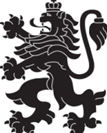 РЕПУБЛИКА БЪЛГАРИЯМинистерство на здравеопазванетоРегионална здравна инспекция-ДобричСЕДМИЧЕН ОПЕРАТИВЕН БЮЛЕТИН НА РЗИ-ДОБРИЧза периода- 13.01- 19.01.2023 г. (3-та седмица)  0-4 г.5-14 г.15-29 г.30-64 г+65 г.общоЗаболяемост %оо235338429165208,15 %оо